December20181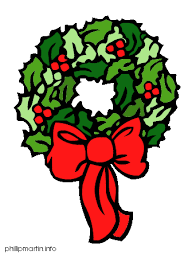 8:30 am Men’s Group            Work Day2345678Sunday School 9:45 Worship 11:00 am10:30 am Women’sCircle – at M. Foster*Hellen Ullery6:30 pm Bells7:15 pm Choir9101112131415Sunday School 9:45Worship 11:00 amCarry-In after church*Adam & Sally Mintz4:00 Faith Formation6:30 Worship Comm.6:30 pm Bells7:15 Choir6:30 Men’s Group-at LaRosa’s*Pat Iversen*Darlene Winfield*Wayne Shelley16171819202122Sunday School 9:45Worship 11:00 am*Floyd MillikinNo Admin. CouncilIn December6:30 pm Bells7:15 pm Choir*Shirley Osswald*Cindy Millikin*Sheila Isaacs23242526272829Sunday School 9:45Worship 11:00 am*Patrick & Alyssa Gunstream7:30 pm Christmas Eve ServiceChristmas Day!6:30 pm Bells7:15 pm Choir*Bonnie Morton*Maxine Wilson3031Sunday School 9:45Worship 11:00 am*Dave Haeseker